ПроектПРАВИТЕЛЬСТВО РЕСПУБЛИКИ АЛТАЙПОСТАНОВЛЕНИЕот «___» ________ 2018 г.  № _____г. Горно-АлтайскО внесении изменений в Правила установления и использования полос отвода и придорожных полос автомобильных дорог общего пользования регионального значения Республики АлтайПравительство Республики Алтай постановляет:Внести в Правила установления и использования полос отвода и придорожных полос автомобильных дорог общего пользования регионального значения Республики Алтай, утвержденные постановлением Правительства Республики Алтай от 27 июля 2010 года № 157 (Сборник законодательства Республики Алтай, 2010, № 67 (73),    № 70 (76); 2016, № 136 (142), следующие изменения:в пункте 2 слова «Российской Федерации» заменить словами «федерального законодательства»;абзац второй пункта 11 изложить в следующей редакции:«Собственники земельных участков, землепользователи, землевладельцы и арендаторы земельных участков, находящихся в границах придорожных полос автомобильной дороги, должны быть уведомлены органами местного самоуправления городского округа, органами местного самоуправления муниципального района, органами местного самоуправления поселения Республики Алтай, об особом режиме использования этих земельных участков.»;в пункте 12 слова «законодательством Российской Федерации» заменить словами «федеральным законодательством»;в пункте 23:а) абзац первый после слов «отказа в согласовании» дополнить словами «размещения объектов дорожного сервиса»;б) подпункт 2 изложить в следующей редакции:«2) недостоверность сведений содержащихся в представленных документах.»;в Приложении № 2 к указанным правилам:а) в пункте 2 раздела I:абзац третий подпункта 1 пункта 2 раздела I признать утратившим силу;абзац второй подпункта 2 пункта 2 раздела I признать утратившим силу;б) пункт 5 раздела II изложить в следующей редакции:«5. Экономическое обоснование размещения Автозаправочной станции, согласно пункта 10.12 раздела 10 СНиП 2.05.02-85 Автомобильные дороги от 01.01.1987 г., в случаи размещения Автозаправочной станции.»;в) пункт 10 раздела III изложить в следующей редакции:«Расчет несущей конструкции и фундамента рекламного щита или указателя с узлами крепления, согласно пунктов 4-6 ГОСТ Р 52044-2003 Наружная реклама на автомобильных дорогах и территориях городских и сельских поселений. Общие технические требования к средствам наружной рекламы. Правила размещения.».   Глава Республики Алтай,Председатель Правительства       Республики Алтай                                                                А.В. БердниковПОЯСНИТЕЛЬНАЯ ЗАПИСКАк проекту постановления Правительства Республики Алтай«О внесении изменений в Правила установления и использования полос отвода и придорожных полос автомобильных дорог общего пользования регионального значения Республики Алтай»Субъектом нормотворческой деятельности является Правительство Республики Алтай.Разработчиком проекта постановления Правительства Республики Алтай «О внесении изменений в Правила установления и использования полос отвода и придорожных полос автомобильных дорог общего пользования регионального значения Республики Алтай» (далее – проект постановления) является Министерство регионального развития Республики Алтай.Предметом проекта постановления является внесение изменений в Правила установления и использования полос отвода и придорожных полос автомобильных дорог общего пользования регионального значения Республики Алтай, утвержденные постановлением Правительства Республики Алтай от 27 июля 2010 года № 157 «Об утверждении Правил установления и использования полос отвода и придорожных полос автомобильных дорог общего пользования регионального значения Республики Алтай» (далее – постановление № 157).Проект постановления разработан с целью приведения постановления № 157 в соответствие с федеральным законодательством.Необходимость принятия проекта постановления связана с поступлением протеста прокуратуры Республики Алтай от 27.06.2018 г.       № 7-02-2018.Правовым основанием принятия проекта постановления являются:часть 5 статьи 25 Федерального закона от 8 ноября 2007 года          № 257-ФЗ «Об автомобильных дорогах и о дорожной деятельности в Российской Федерации и о внесении изменений в отдельные законодательные акты Российской Федерации», в соответствии с которой порядок установления и использования полос отвода автомобильных дорог федерального, регионального или межмуниципального, местного значения может устанавливаться высшим исполнительным органом государственной власти субъекта Российской Федерации;статья 21 Конституционного закона Республики Алтай от               24 февраля 1998 года № 2-4 «О Правительстве Республики Алтай», согласно которой Правительство Республики Алтай на основании и во исполнение Конституции Республики Алтай, республиканских законов, указов Главы Республики Алтай, Председателя Правительства Республики Алтай издает постановления и распоряжения, обеспечивает их исполнение;часть 1 статьи 11, часть 1 статьи 20 Закона Республики Алтай от      5 марта 2008 года № 18-РЗ «О нормативных правовых актах Республики Алтай», согласно которым:Правительство Республики Алтай по вопросам, входящим в его компетенцию, издает в соответствии с установленной процедурой правовые акты в форме постановлений и распоряжений;изменение нормативного правового акта оформляется нормативными правовыми актами того же вида.В случае принятия проекта постановления дополнительных средств из республиканского бюджета Республики Алтай не потребуется.В связи с принятием проекта постановления не потребуется внесения изменений, приостановления, признание утратившим силу или принятия иных нормативных правовых актов Республики Алтай.По проекту постановления проведена антикоррупционная экспертиза,  в установленном законодательством порядке.И.о. министра                                                                               В.Г. Емельянов______________№ __________на №_________ от___________СПРАВКАРассмотрев проект постановления Правительства Республики Алтай  «О внесении изменений в Правила установления и использования полос отвода и придорожных полос автомобильных дорог общего пользования регионального значения Республики Алтай», Министерство регионального развития Республики Алтай сообщает об отсутствии в проекте нормативного правового акта положений, способствующих созданию условий для проявления коррупции.И.о. министра                                                                               В.Г. ЕмельяновХорчебникова О.Р.2-80-01МИНИСТЕРСТВО РЕГИОНАЛЬНОГО РАЗВИТИЯ РЕСПУБЛИКИ АЛТАЙЧаптынова, 2, г. Горно-Алтайск,Республика Алтай, 649000тел/факс (38822) 22267Е-mail: minregion@mail.ruАЛТАЙ РЕСПУБЛИКАНЫНГТАЛАЛЫК ÖЗYМ МИНИСТЕРСТВОЗЫЧаптыновтынг оромы, 2, Горно-Алтайск кала, Алтай Республика, 649000тел/факс (38822) 22267Е-mail: minregion@mail.ru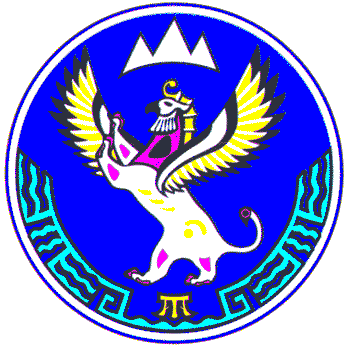 